TARKKAILUAIKAOppaassa kerrotaan, mitä tarkkailuaika tarkoittaa, millaisesta hoidosta on kyse ja kuinka kauan tarkkailu voi kestää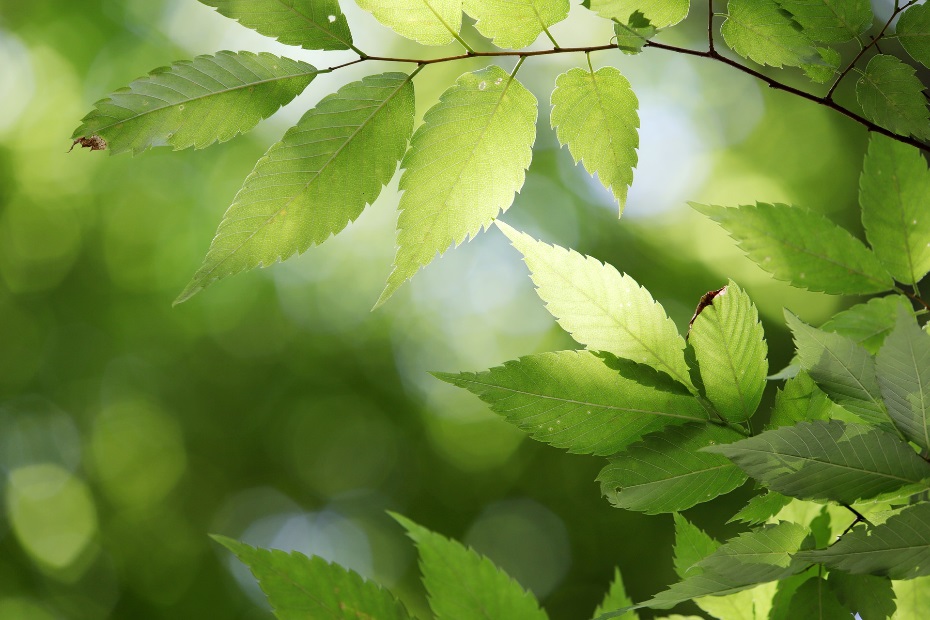 Tarkkailuaikana selvitetään tarvetta sairaalahoitoonKun sinut on otettu mielenterveyslain mukaiseen tarkkailuun, on sairaalassa sinua hoitavien henkilöiden tehtävänä arvioida psyykkistä terveyttäsi ja hoidon tarvettasi. Mielenterveyslain mukaan tarkkailuun voidaan asettaa, jos on aihetta epäillä vakavaa mielenterveyden häiriötä. Tarkkailuaika kestää sairaalaan tulopäivän lisäksi enintään neljä päivää, jonka jälkeen tehdään päätös, miten hoito jatkuu.Tarkkailu voidaan suorittaa ainoastaan psykiatrisessa sairaalassa, joten et voi poistua tarkkailuaikana sairaalasta. Päivystävä lääkäri päättää sairaalan ulkopuolisen lääkärin tekemän tarkkailulähetteen ja tekemänsä arvion perusteella tarkkailuun asettamisesta.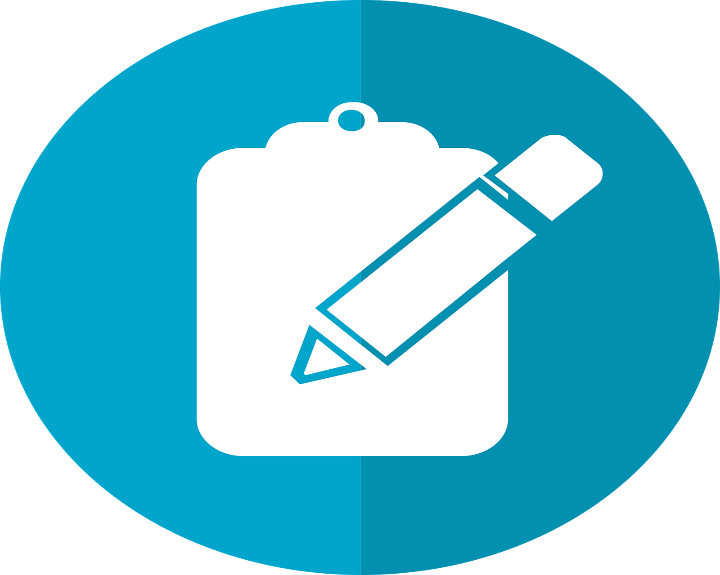 Tarkkailuaikana sinua koskevat potilaan oikeudetTarkkailuaikana sinulla on oikeus hyvään hoitoon ja kunnioittavaan kohteluun, oikeus osallistua hoitoasi koskevien asioiden käsittelyyn, oikeus saada tietoa hoitoa koskevista asioista sekä oikeus tutustua omiin potilasasiakirjoihin erikseen sovittavalla tavalla. Saat itse päättää, kenelle ulkopuolisille hoitoasi koskevia tietoja annetaan. Nämä ovat kaikki sinun laillisia oikeuksiasi tarkkailuaikana. Kohtelussasi pyritään kaikin tavoin kunnioittamaan vakaumustasi, yksityisyyttäsi sekä itsemääräämisoikeuttasi.Tarkkailujakson aikana sinua hoidetaanTarkkailussa ollessasi vointiasi havainnoidaan tiiviisti osastolla. Käyttäytymistäsi, kommunikointiasi, suhtautumistasi toisiin ihmisiin sekä mielialaasi ja psyykkistä vointiasi seurataan. Kanssasi käydään keskusteluja sekä aamu- että iltapäivällä ja lääkäri haastattelee sinua säännöllisesti. Yöaikaan havainnoidaan, kuinka nukut.Myös yleistä terveydentilaasi arvioidaan ja tarvittavat laboratorio- ja muut mahdolliset tutkimukset tehdään sekä selvitellään avo-/jatkohoitomahdollisuuksiasi. Tarkkailuaikana henkilökunta arvioi päivittäin, täyttyvätkö tahdosta riippumattoman hoidon edellytykset. Mikäli edellytykset eivät täyty, tarkkailu lopetetaan välittömästi. Tarkkailuaika on osa psykiatrista tehohoitoa ja hoito aloitetaan tarkkailusta huolimatta tehokkaasti. Pyrimme saavuttamaan luottamuksesi ja selvittämään elämäntilanteesi. Tarkkailuaikana keskeistä on psyykkisen ensiavun ohella nopea, kattava ja tehokkaasti toteutettu tilanteen avioiti. Mahdollisimman varhaisessa vaiheessa pyritään kuulemaan myös läheisiäsi ja perhettäsi. Jos et halua, että asioistasi kerrotaan läheisillesi, heillä on oikeus kuitenkin tulla sairaalassa kuulluksi ja heille annetaan mahdollisuus kertoa asioista ilman, että sinun tietojasi kerrotaan heille. Yksilöllisen arvion perusteella psyykenlääkkeiden käyttö voidaan aloittaa, vaikka tarkkailuaika yhä jatkuisi. 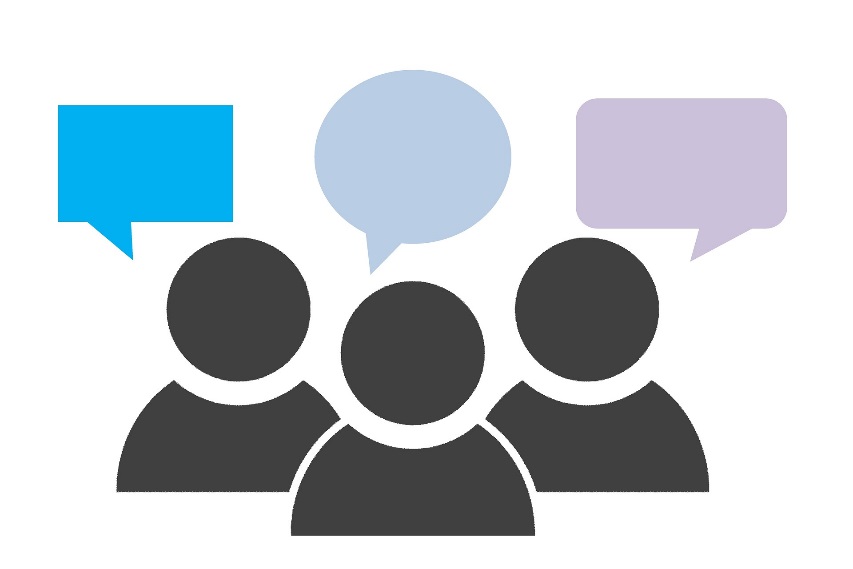 Sairaalassa työskentelee laaja joukko ammattilaisiaTarkkailussa ollessasi tapaat monia työntekijöitä. Hoitavaan henkilökuntaan kuuluvat muun muassa lääkärit, sairaanhoitajat, mielenterveyshoitajat, psykologit, sosiaalityöntekijät, toimintaterapeutit ja fysioterapeutit. Sairaalassa työskentelee myös sihteereitä ja laitoshuoltajia. Salassapitovelvollisuus koskee näitä kaikkia ammattiryhmiä. 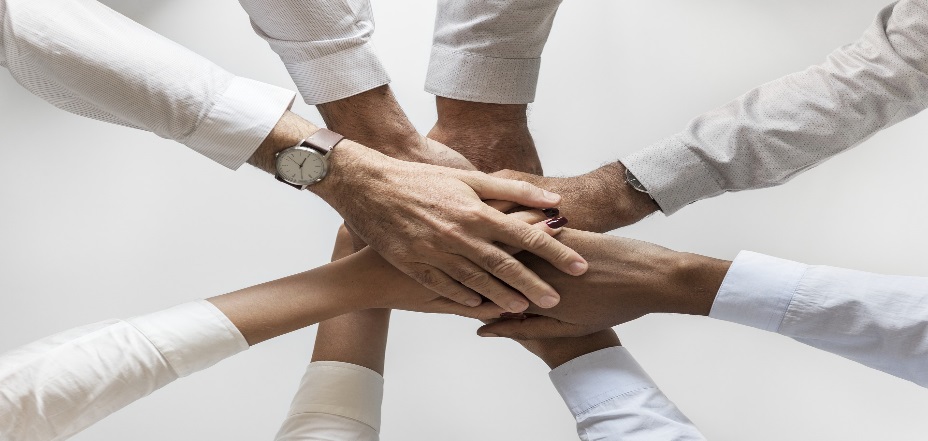 Turvallisuudestasi ja perustarpeistasi huolehditaanTarkkailuun määrääminen saattaa tuntua sinusta hämmentävältä ja myös osastolla olevat potilaat voivat tuntua erikoisilta ja pelottaviltakin. Sairaalassa ei hyväksytä häiritsevää tai uhkaavaa käytöstä ja henkilökunta on koulutettu toimimaan kaikissa mahdollisissa tilanteissa turvallisuuden takaamiseksi. Jos koet tästä huolimatta uhkaa, älä epäröi kertoa siitä henkilökunnalle. Perustarpeistasi huolehditaan tarkkailujaksolla. Sairaalassa saat aamiaisen, lounaan, kahvit, päivällisen ja iltapalan. Pääset käymään suihkussa ja tarvittaessa myös pyykkiä on mahdollista pestä. Voit valita, käytätkö omia vai sairaalan vaatteita. Sinulla on mahdollisuus osallistua osastolla tapahtuviin toimintoihin. Sosiaalityöntekijä avustaa tarvittaessa sinua sairaalan ulkopuolisten järjestelyjen kanssa ja sairaalapastori tarjoaa uskontoon sitoutumatonta keskusteluapua. Halutessasi lopettaa tai vähentää tupakointia saat käyttöösi nikotiinikorvaushoitotuotteita. Tupakoinnille on varattu omat tilansa.Suomen laki määrittää tarvittaessa pakkokeinojen käyttöäJos tarkkailuaikana välttämättömästä hoidostasi ei päästä yhteisymmärrykseen tai olet vaaraksi itselle tai muille, voidaan joskus joutua toimimaan tahtosi vastaisesti. Useimmiten nämä tilanteet liittyvät lääkitykseen tai vapaan ulkoilun rajoittamiseen. Suomen lain mukaan potilaan perusoikeuksia saa rajoittaa ainoastaan mielenterveyslain mukaisen tarkkailun tai tahdosta riippumattoman hoidon aikana. Itsemääräämisoikeuttasi rajoitetaan vain sen ajan kuin on välttämätöntä sairauden tai turvallisuuden vuoksi. Itsemääräämisoikeuden rajoittamisesta päättää aina lääkäri. Rajoitukset on lopettava heti, kun vointi sallii. Halutessasi lisää tietoa voit tutustua mielenterveyslakiin sekä Valviran ohjeeseen Tietoa tahdosta riippumattomasta psykiatrisesta hoidosta ja potilaan oikeuksista (Valvira 2017). Saat ne henkilökunnalta. 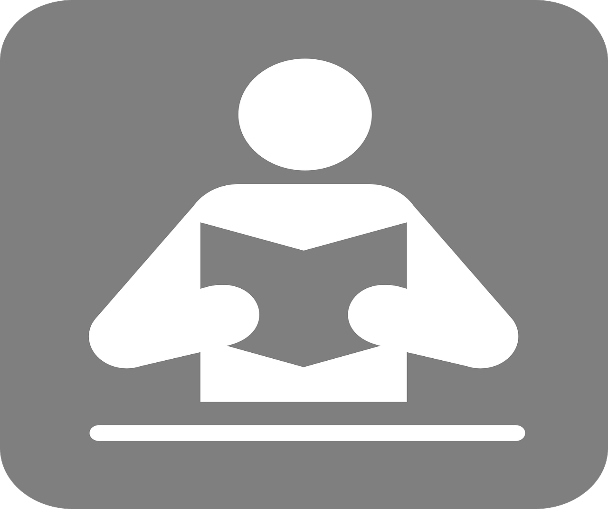 Ristiriitatilanteen selvittäminen hoidossasiRistiriitatilanteet sekä näkemyserot sinun ja henkilökunnan välillä ovat mahdollisia. Sinun tulisi kertoa tarvittaessa eroavista kannanotoistasi, sillä yleensä näistä asioista pystytään sopimaan keskustelun avulla. Tarvittaessa voit puhua yksikön lähiesimiehen kanssa, joka on yleensä osastonhoitaja. Jos kuitenkin tunnet, että lailliset oikeutesi eivät toteudu, on sinulla oikeus ottaa yhteyttä potilasasiamieheen, joka auttaa sinua tapauksesi käsittelyssä. Voit kysyä ja saada apua henkilökunnalta potilasasiamiehen tavoittamiseksi. Jos ristiriidat eivät ratkea keskusteluiden avulla, voit tehdä muistutuksen tai valituksen hoidostasi ja/tai kohtelustasi. Myös tässä saat apua henkilökunnalta. Nuoren (alle 18-vuotta) osalta myös vanhemmilla, omalla sosiaalityöntekijällä tai sijaishuollon yksiköllä on oikeus valittaa hoitopäätöksestä.Tarkkailujakso voi jatkua pitempänä sairaalahoitonaTarkkailujakso sairaalassa voi kestää sairaalan tulopäivän lisäksi enintään neljä päivää. Minimiaikaa ei ole määritelty. Tarkkailujakson päättyessä tehdään tarkkailulausunto, jossa selviää, täyttyvätkö tahdosta riippumattoman hoidon edellytykset. Myös sinun oma mielipiteesi kirjataan tarkkailulausuntoon.Perusteet, joilla sinut voidaan mahdollisesti määrätä tahdosta riippumattomaan hoitoon, ilmenevät ylilääkärin tekemässä kirjallisessa päätöksessä, joka annetaan sinulle tiedoksi. Vahvistat allekirjoituksellasi, että olet saanut päätöksesi tiedoksesi.Jos kieltäydyt allekirjoittamasta tiedoksisaantilomaketta, päätöksen tiedoksiannosta allekirjoittaa kaksi terveydenhuollon ammattihenkilöä. Päätös on voimassa niin kauan kuin edellytykset tahdosta riippumattomaan hoitoon ovat olemassa. Kirjallisesta päätöksestä saat kopion itsellesi. Päätöksestä voit halutessasi valittaa hallinto-oikeuteen. Saat valituksen tekemiseen automaattisesti ohjeet. 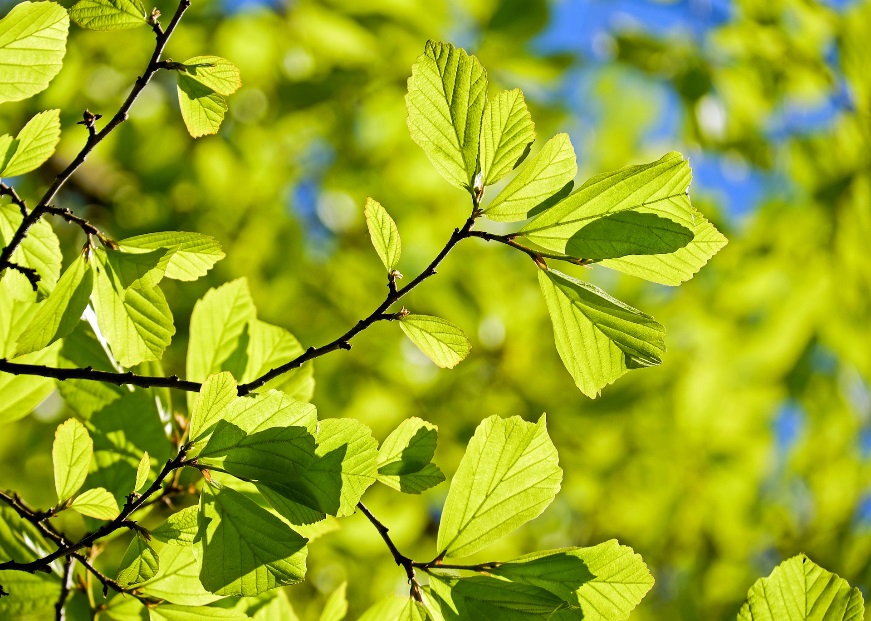 Aiheeseen liittyvät lait ja ohjeetMielenterveyslaki 14.12.1990/1116Laki potilaan asemasta ja oikeuksista 17.8.1992/785Terveydenhuoltolaki 30.12.2010/1326Voit lukea lakitekstit internetissä osoitteessa www.finlex.fi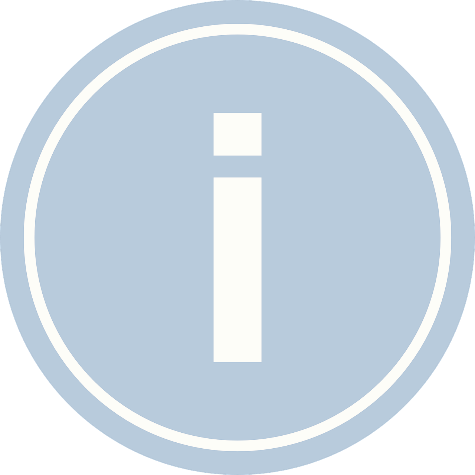 